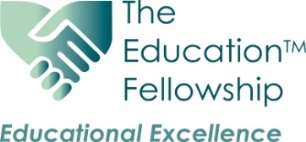 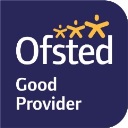 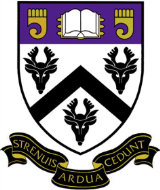 The Education Fellowship wants to meet the aims and commitments set out in its equality policy. This includes not discriminating under the Equality Act 2010, and building an accurate picture of the make-up of the workforce in encouraging equality and diversity.The organisation needs your help and co-operation to enable it to do this, but filling in this form is voluntary.   The information you provide will stay confidential, and be stored securely and limited to only some staff in the organisation’s Human Resources section.Ethnicity continuedDesborough CollegeShoppenhangers Road, Maidenhead,Berkshire, SL6 2QBTel: 01628 634505www.desborough.org.ukpaulfrazer@desborough-college.netRECRUITMENT MONITORING FORMGender    Male       Female       Prefer not to say     Are you married or in a civil partnership?     Yes         No      Prefer not to say   Age     16-24       25-29       30-34        35-39      40-44       45-49   50-54       55-59       60-64      65+       Prefer not to say   What is your ethnicity?Ethnic origin is not about nationality, place of birth or citizenship. It is about the group to which you perceive you belong.    Please tick the appropriate boxWhiteEnglish       Welsh       Scottish       Northern Irish       Irish       British   Gypsy or Irish Traveller          Prefer not to say     Any other white background, please write in:Mixed/multiple ethnic groupsWhite & Black Caribbean       White & Black African       White & Asian  Prefer not to say   Any other mixed background, please write in:         Ethnicity continued overAsian/Asian BritishIndian        Pakistani         Bangladeshi       Chinese       Prefer not to say      Any other Asian background, please write in:  Black/ African/ Caribbean/ Black BritishAfrican        Caribbean         Prefer not to say   Any other Black/African/Caribbean  background, please write in:  Other ethnic groupArab         Prefer not to say   Any other ethnic group, please write in:       Do you consider yourself to have a disability or health condition?Yes        No         Prefer not to say  What is the effect or impact of your disability or health condition on your ability to give your best at work?  Please write here:The information in this form is for monitoring purposes only. If you believe you need a ‘reasonable adjustment’, then please discuss this with your manager, or the manager running the recruitment process if you are a job applicant. What is your religion or belief?No religion or belief        Buddhist       Christian        Hindu         Jewish  Muslim         Sikh        Prefer not to say   Do you have caring responsibilities? If yes, please tick all that applyNone         Primary carer of a child/children (under 18)  Primary carer of disabled child/children     Primary carer of disabled adult (18 & over)  Primary carer of disabled adult (18 & over)     Primary carer of older person  Secondary career (another person carries out the main caring role  Prefer not to say  Please return the completed form in an envelope marked ‘Strictly confidential’ together with your Application Form to the Address indicated on the Application Form